                                                                      2024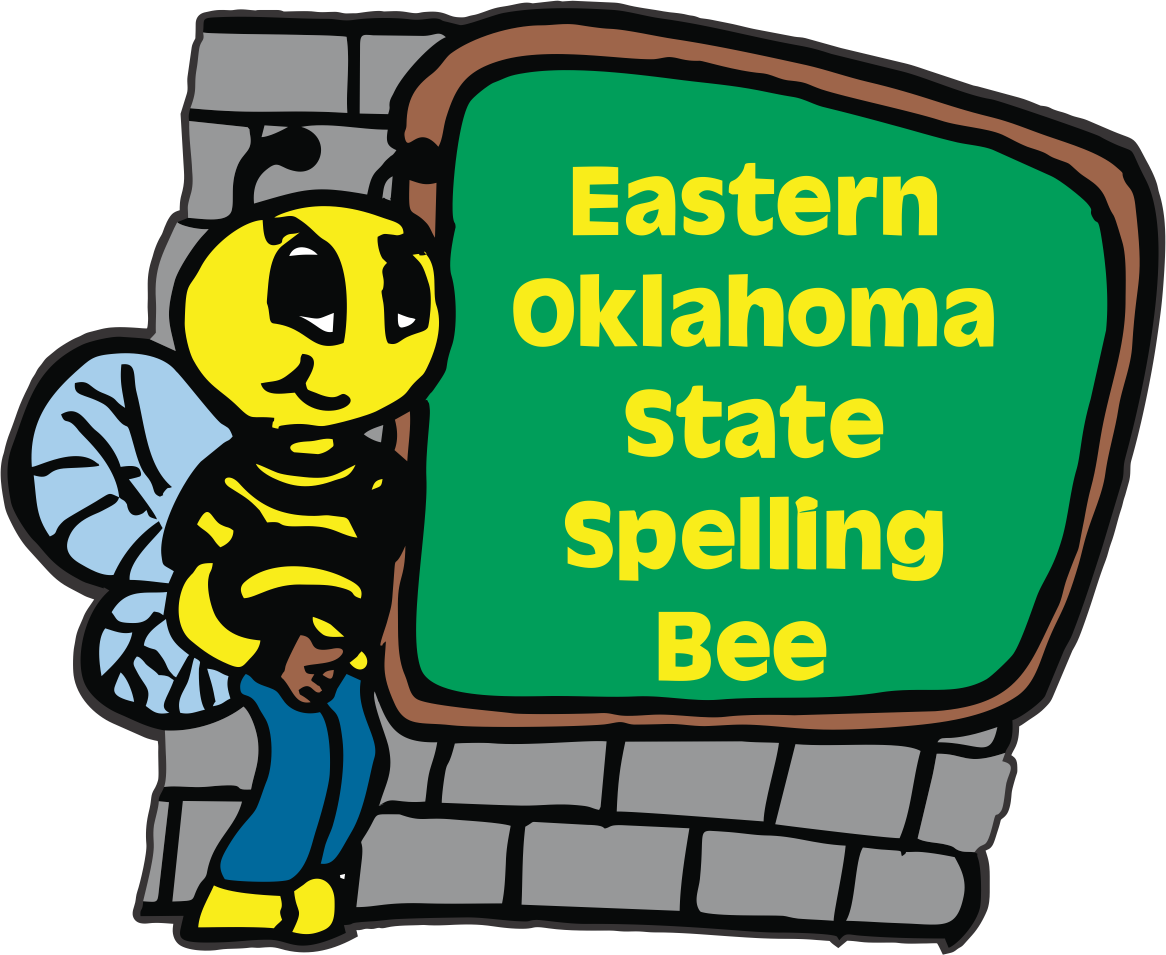 Eastern Oklahoma State Spelling Bee EventRegistration FormWelcome to the 14th Annual Eastern Oklahoma State Spelling Bee Event. The Bee will be held on a Friday April 26th 2024 at the Muskogee Civic Center.  To participate in the EOSSB competition, please e-mail or send this form in the U.S. mail with your PO# or entry fee payable to the Eastern Oklahoma State Spelling Bee.  We are excited to announce that our registration fee has remained at $50.00 per school site. Registration Deadline is Friday, Dec. 15th.  We are not able to take credit cards._____   Please register our school.  Check is included._____   Our school is using a PO number.   #_____________________________Name of School __________________________________________________School Phone ____________________________________________________ School Address __________________________________________________    City ___________________________________ Zip Code  _______________County ________________________________Spelling Bee Coordinator__________________________________________  Spelling Bee Coordinator Cell Phone Number ______________________________________Spelling Bee Coordinator’s Email Address_________________________________________Contact Person for Purchase Order_______________________________________________Purchase Order Person’s Email Address___________________________________________You may e-mail this entry form to sehoog@gmail.com or send us in the US mail to:Eastern Oklahoma State Spelling BeeAttn: Registration Form1404 East BroadwayMuskogee, OK 74403